St Helen’s ChuRCH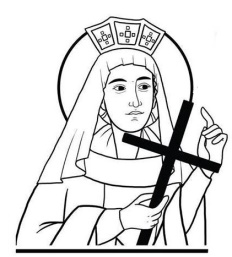 Watford WD24 6NJ01923 223175watfordnorth@rcdow.org.ukParish Priest: Father Peter Shekeltonpetershekelton@rcdow.org.ukDeacon: Liam Lynchwww.rcdow.org.uk/watfordnorthfacebook.com/sthelenswatfordinstagram.com/sthelenswatford twitter.com/sthelenswatfordPARISH COMMUNICATIONSunday 09.00 Mass is LIVE streamed via Facebook facebook.com/sthelenswatfordInstagraminstagram.com/sthelenswatfordTwitter twitter.com/sthelenswatfordGo to St Helen’s Church Web Page for the Newsletterhttps://parish.rcdow.org.uk/watfordnorth/RIGHT TO LIFE REPORTLast week, the attempt to hijack the UK Government’s flagship Police, Crime, Sentencing and Courts Bill with two extreme abortion proposals has failed, in a major pro-life victory. Diana Johnson MP has decided not to take her amendment (NC 55), that would have introduced abortion on demand, for any reason, up to birth, to a vote. STELLA MARIS (Apostleship of the Sea)Provides spiritual and welfare support for seafarers. Their chaplains and trained volunteer Ship Visitors help not only the seafarers and fishers in port or in centres, but also those in hospital, in prison, or in court.  Their ministry leads them to stand alongside seafarers in times of trouble, wherever that takes them.  All this good work is done on behalf of the Catholic church, through the kind and compassionate support of people like yourselves. Thank you for helping to make this possible. Please see Parish Notice Board for details on how to support. Envelopes are available in the Hall Lobby. For more information call: 0207 901 1931 or visit their website www.stellamaris.org.uk/Seasunday  Sunday 11th juLY 202115th Sunday in Ordinary TimeSEA SUNDAY“Our Lady, Star of the Sea pray for all seafarers”MASS INTENTIONS FOR THE WEEKSat 10th     	(NO SERVICES THIS MORNINGAS WORK IN CHURCH)		18.00 	Mercy Silva R.I.PSun 11th  	09.00 	Peter & Mariette Arokiasamy		Wedding Anniversary Intentions11.00 	Josephine Gray R.I.P               18.00 Frances & John Mc Andrew R.I.PMon 12th 	____________________________________________Tues 13th 	NO MASS (Fr celebrating school Mass)Wed 14th   	10.00 	Meg Shell R.I.PThurs 15th   	10.00 	Mary, William & KathleenCawley R.I.PFri 16th  	10.00 	Private Intention (Thanksgiving)Sat 17th 	09.00-09.50 Confessions / Adoration / Benediction		10.00 	Connie Mc Sweeney R.I.P   		18.00 	Mercy Silva R.I.PSun 18th 	09.00 	Mc Donald Family Intentions11.00 	Kevin Carney R.I.P               18.00 	Ines Nunes (Sick)________________________________________________________CHURCH OPENThe church continues to be open daily for private prayer from 09.30 – 16.00 (except Monday). Access is via the entrance in the car park only. The door will be closed but unlocked. Please feel free to pop in to visit the Lord and enjoy a moment of peace and solace in His presence.‘MIGHTY HIKE’ FOR MACMILLANNext Saturday, David Wright will do his 26 mile 'Mighty Hike' along the Thames to help raise money for Macmillan. To date he has raised £1,832 which is amazing and he would love to hit his target of £2,000. If you haven’t made a donation and would like to then please go to David’s ‘just giving page’. https://www.justgiving.com/fundraising/david-wright137David's page at www.justgiving.comPlease remember David in your prayers.
The Catholic Certificate in Religious Studies (CCRS) provides parish leaders with knowledge and understanding of theology and the Catholic faith.
You can learn the course in person, by distance learning or online - details below:Centres (in person learning)
http://brs-ccrs.org.uk/index.php/course-centresLife-Light Home Study Courses (distance learning)
info@studylifelight.com
01844 351 514CCRS Online (online learning)
ccrsonline@hope.ac.uk
0151 291 3055